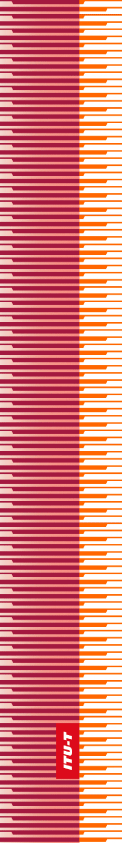 
الجمعية العالمية لتقييس الاتصالاتالحـمامات، 25 أكتوبر - 3 نوفمبر 2016القـرار 73 - تكنولوجيا المعلومات والاتصالات 
والبيئة وتغير المناخ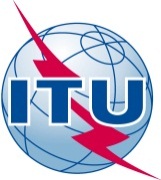 تمهيـدالاتحاد الدولي للاتصالات وكالة متخصصة للأمم المتحدة في ميدان الاتصالات. وقطاع تقييس الاتصالات (ITU-T) هو هيئة دائمة في الاتحاد الدولي للاتصالات. وهو مسؤول عن دراسة المسائل التقنية والمسائل المتعلقة بالتشغيل والتعريفة، وإصدار التوصيات بشأنها بغرض تقييس الاتصالات على الصعيد العالمي.وتحدد الجمعية العالمية لتقييس الاتصالات (WTSA) التي تجتمع مرة كل أربع سنوات المواضيع التي يجب أن تدرسها لجان الدراسات التابعة لقطاع تقييس الاتصالات وأن تُصدر توصيات بشأنها.وتتم الموافقة على هذه التوصيات وفقاً للإجراء الموضح في القرار رقم 1 الصادر عن الجمعية العالمية لتقييس الاتصالات.وفي بعض مجالات تكنولوجيا المعلومات التي تقع ضمن اختصاص قطاع تقييس الاتصالات، تعد المعايير اللازمة على أساس التعاون مع المنظمة الدولية للتوحيد القياسي (ISO) واللجنة الكهرتقنية الدولية (IEC).© ITU 2016جميع الحقوق محفوظة. لا يجوز استنساخ أي جزء من هذه المنشورة بأي وسيلة كانت إلا بإذن خطي مسبق من الاتحاد الدولي للاتصالات.القـرار 73 (المراجَع في الحمامات، 2016)تكنولوجيا المعلومات والاتصالات والبيئة وتغير المناخ(جوهانسبرغ، 2008؛ دبي، 2012؛ الحمامات، 2016)إن الجمعية العالمية لتقييس الاتصالات (الحمامات، 2016)،إذ تُذكّر أ )	بالقرار 66 (المراجَع في دبي، 2014) للمؤتمر العالمي لتنمية الاتصالات، بشأن تكنولوجيا المعلومات والاتصالات (ICT) وتغيُّر المناخ؛ب)	بالقرار 70/1 للجمعية العامة للأمم المتحدة بشأن "تحويل عالمنا: خطة التنمية المستدامة لعام 2030"؛ج)	بالقرار 1307 (جنيف، 2009) لمجلس الاتحاد الدولي للاتصالات، بشأن تكنولوجيا المعلومات والاتصالات وتغير المناخ؛د )	بالقرار 182 (المراجَع في بوسان، 2014) لمؤتمر المندوبين المفوضين، عن دور الاتصالات/تكنولوجيا المعلومات والاتصالات بشأن تغير المناخ وحماية البيئة؛ه )	بقرار المجلس 1353 (جنيف، 2012) الذي يعترف بأن الاتصالات وتكنولوجيا المعلومات والاتصالات هي عناصر أساسية للبلدان المتقدمة والبلدان النامية1 لتحقيق التنمية المستدامة، ويكلف الأمين العام، بالتعاون مع مديري المكاتب، بتحديد الأنشطة الجديدة التي ينبغي أن يضطلع بها الاتحاد لدعم البلدان النامية في سبيل تحقيق التنمية المستدامة من خلال الاتصالات وتكنولوجيا المعلومات والاتصالات،وإذ تضع في اعتبارها أ )	أن مسألة البيئة بما فيها تغير المناخ تبرز بسرعة بوصفها مصدر قلق عالمي وتتطلب تعاوناً عالمي النطاق؛ب)	أن الهيئة الحكومية الدولية المعنية بتغير المناخ التابعة للأمم المتحدة قدّرت أن الانبعاثات العالمية لغازات الاحتباس الحراري (GHG) قد زادت بأكثر من %70 منذ عام 1970، بما لها من آثار على الاحترار العالمي وأنماط تغير الطقس وارتفاع منسوب البحار والتصحر وتقلص الغطاء الجليدي وغيرها من الآثار على المدى الطويل؛ج)	أن الاتحاد الدولي للاتصالات أوضح، في مؤتمر الأمم المتحدة المعني بتغير المناخ في بالي، إندونيسيا، في الفترة 14-3 ديسمبر 2007، دور تكنولوجيا المعلومات والاتصالات بوصفها أحد أسباب تغير المناخ وعنصراً حاسماً في التصدي له في آن واحد؛د )	العمل الجاري عقب الاتفاقات بشأن خريطة طريق بالي واتفاقات كانكون ومنهاج ديربان وأهمية التوصل إلى اتفاق دولي بشأن نتائج ملموسة لما بعد عام 2012؛ﻫ )	الدور الذي يمكن أن تضطلع به تكنولوجيا المعلومات والاتصالات والاتحاد الدولي للاتصالات في الإسهام في تنفيذ هذه الاتفاقات؛و )	أهمية تعزيز التنمية المستدامة والأساليب التي تمكّن بها تكنولوجيا المعلومات والاتصالات من تحقيق تنمية نظيفة؛ز )	المبادرات المتخذة في بعض المناطق؛ح)	أن برنامج إفريقيا بشأن المخلفات الإلكترونية في إطار اتفاقية بازل (الملحقان الثامن والتاسع) هو مبادرة برنامجية شاملة لتعزيز الإدارة البيئية للمخلفات الإلكترونية وتهيئة الظروف الاجتماعية والاقتصادية المؤاتية لعلاقات الشراكة والشركات الصغيرة في قطاع إعادة التدوير في إفريقيا،وإذ تضع في اعتبارها أيضاً أ )	التقرير الإعلامي رقم 3 (2007) عن رصد التكنولوجيا الصادر عن قطاع تقييس الاتصالات في الاتحاد الذي يسلط الضوء على مسألة تغير المناخ ودور تكنولوجيا المعلومات والاتصالات؛ب)	بالإضافة إلى أعمال قطاع تقييس الاتصالات، مبادرات قطاع الاتصالات الراديوية وقطاع تنمية الاتصالات، الرامية إلى دراسة تغير المناخ ودور تكنولوجيا المعلومات والاتصالات؛ج)	أن توصيات الاتحاد الدولي للاتصالات التي تركز على أنظمة توفير الطاقة وتطبيقاتها يمكن أن تؤدي دوراً حاسماً في تطوير تكنولوجيا المعلومات والاتصالات؛د )	الدور القيادي لقطاع الاتصالات الراديوية، بالتعاون مع أعضاء الاتحاد الدولي للاتصالات، في تحديد طيف التردد الراديوي اللازم لرصد المناخ والتنبؤ بالكوارث والكشف عنها والإغاثة في حالات وقوعها، بما في ذلك وضع ترتيبات تعاونية مع المنظمة العالمية للأرصاد الجوية في مجال تطبيقات الاستشعار عن بُعد؛ﻫ )	التقرير الذي يحمل عنوان "استراتيجية من أجل أمم متحدة محايدة مناخياً" والذي أعده فريق إدارة البيئة، وإقرار مجلس الرؤساء التنفيذيين في أكتوبر 2007 للاستراتيجية التي تلزم منظومة الأمم المتحدة بتحقيق الحياد المناخي؛و )	أنشطة وضع المعايير التي تضطلع بها مثلاً لجان دراسات قطاع تقييس الاتصالات فيما يتعلق بتكنولوجيا المعلومات والاتصالات وتغير المناخ، في الأعمال المتصلة بشبكات الاستشعار الشمولية، التي تسمح بالكشف عن المعلومات المكانية والبيئية المجمعة من أجهزة المحاسيس الموصولة بشبكات الاتصالات وتخزينها ومعالجتها وإدماجها؛ز )	نتائج الندوات المنظمة بشأن تكنولوجيا المعلومات والاتصالات وتغير المناخ؛ح)	أنشطة ونواتج الفريق المتخصص بشأن تكنولوجيا المعلومات والاتصالات وتغير المناخ من يوليو 2008 حتى أبريل 2009؛ط)	أن لجنة الدراسات 5 قادت عملية وضع معايير مناسبة من أجل تيسير استخدام تكنولوجيات المعلومات والاتصالات المنخفضة الكربون وتشجيع اعتمادها في الصناعات الأُخرى؛ي)	مسؤوليات لجنة الدراسات 5 لقطاع تقييس الاتصالات في الاتحاد، وهي لجنة الدراسات الرائدة في دراسة الجوانب البيئية لتكنولوجيا المعلومات والاتصالات المتعلقة بالظواهر الكهرمغنطيسية وتغير المناخ بما في ذلك منهجيات التصميم للحد من الآثار البيئية مثل عمليات إعادة التدوير المتصلة بمرافق تكنولوجيا المعلومات والاتصالات، ومعداتها، وما إلى ذلك؛ك)	العمل المبذول في نشاط التنسيق المشترك المعني بتكنولوجيا المعلومات والاتصالات وتغير المناخ (JCA-ICT&CC) في إطار لجنة الدراسات 5 لقطاع تقييس الاتصالات،وإذ تضع في اعتبارها كذلك أ )	الوثيقة الختامية التي اعتمدها مؤتمر ريو20+ بعنوان " المستقبل الذي نصبو إليه"، التي تعكس تجدد الالتزام إزاء المضي قدماً على طريق التنمية المستدامة وتحقيق الاستدامة البيئية؛ب)	أن هذه الوثيقة الختامية تسلِّم بأن تكنولوجيا المعلومات والاتصالات تيسر تدفق المعلومات بين الحكومات والجمهور، وهو ما يبرز الحاجة إلى مواصلة العمل على تيسير الوصول إلى هذه التكنولوجيا، ولا سيما شبكات وخدمات النطاق العريض، وسد الفجوة الرقمية، مع إدراك مساهمة التعاون الدولي في هذا الصدد؛ج)	أن مؤتمر ريو20+ دعا إلى مواصلة تعميم مراعاة أبعاد التنمية المستدامة الثلاثة في منظومة الأمم المتحدة بأسرها، وطلب إلى الوكالات المتخصصة للأمم المتحدة أن تنظر في اتخاذ التدابير المناسبة لإدماج الأبعاد الاجتماعية والاقتصادية والبيئية في جميع الأنشطة التنفيذية التي تضطلع بها منظومة الأمم المتحدة، وأن تدعم البلدان النامية، بناءً على طلبها، لتحقيق التنمية المستدامة؛د )	أن هذا القرن سيشهد عيش أغلبية كبيرة من الناس في المراكز الحضرية، كما ورد في الخطة الحضرية الجديدة التي اعتُمدت في مؤتمر الأمم المتحدة المعني بالإسكان والتنمية الحضرية المستدامة في كيتو في أكتوبر 2016،وإذ تلاحظ أ )	أن التقرير عن الاستنتاجات التي توصلت إليها الندوة العالمية للمعايير لعام 2008 يقر بأن صناعة تكنولوجيا المعلومات والاتصالات وأعضاءها يمكن أن تكون قدوة حسنة بالالتزام ببرامج محددة لها أهداف واضحة للحد من إجمالي انبعاثات غازات الاحتباس الحراري (مثل استهلاك أجهزة تكنولوجيا المعلومات والاتصالات للطاقة) وبضمان توسع شبكة الاتصالات العالمية على نحو يراعي البيئة؛ب)	نتائج مؤتمرات الأمم المتحدة المعنية باتفاقية الأمم المتحدة الإطارية بشأن تغيّر المناخ (UNFCCC)؛ج)	التحالف الدينامي بشأن الإنترنت وتغيّر المناخ؛د )	أن هناك منتديات دولية أُخرى تقوم بأعمال بشأن القضايا المتعلقة بتغير المناخ، ينبغي للاتحاد التعاون معها؛ه )	نتائج أسابيع المعايير المراعية للبيئة التي نُظمت منذ 2011،وإذ تدرك أ )	أن تكنولوجيا المعلومات والاتصالات يمكن أن تساهم مساهمة كبيرة في التخفيف من آثار تغير المناخ والتكيف معها؛ب)	أن تكنولوجيا المعلومات والاتصالات تلعب دوراً حيوياً في التصدي للتحديات البيئية من قبيل تغير المناخ، والمخلفات الإلكترونية، وإزالة الغابات، والافتقار إلى القدرة على النفاذ إلى الطاقة، واستهلاك الطاقة، والتنوع البيولوجي، وذلك من خلال دعم البحوث العلمية الأساسية التي ساعدت على إدخال قضايا المناخ في الميدان العام وزيادة الوعي بتحديات المستقبل؛ج)	أن السعي إلى بناء مجتمع معلومات يستعمل عرض نطاق كبير ويطلق قدراً أقل من الكربون يوفر مجالاً للتنمية الاقتصادية والاجتماعية والثقافية المستدامة؛د )	أن الآثار السلبية لتغير المناخ قد تكون متباينة من حيث آثارها ويمكن أن تمس بطريقة غير متناسبة البلدان الأكثر تأثراً، خصوصاً البلدان النامية، نظراً لقدرتها المحدودة على التكيف؛ﻫ )	أن تكنولوجيا المعلومات والاتصالات تسهم بما يتراوح بين 2 و2,5 في المائة تقريباً من الانبعاثات العالمية لغازات الاحتباس الحراري، وأن هذه النسبة قد ترتفع بازدياد انتشار هذه التكنولوجيا؛و )	أن تكنولوجيا المعلومات والاتصالات يمكن مع ذلك أن تكون عاملاً رئيسياً في الجهود المبذولة للتخفيف من تغير المناخ والحد من الانبعاثات العالمية لغازات الاحتباس الحراري واستهلاك الطاقة وخفضهما في نهاية الأمر من خلال استخدام وتطوير أجهزة وتطبيقات وشبكات تتسم بالكفاءة من حيث استهلاك الطاقة؛ز )	أن استعمال تكنولوجيا المعلومات والاتصالات بوصفها جزءاً رئيسياً من طرائق العمل التي تتسم بالكفاءة من حيث استهلاك الطاقة قد يشمل تقليص الانبعاثات من خلال تنظيم اجتماعات لاورقية ومؤتمرات افتراضية والعمل عن بُعد وغير ذلك، مما يعود بدوره بالنفع من حيث تقليل الحاجة إلى السفر؛ح)	أن الندوة الدولية الافتراضية بشأن تكنولوجيا المعلومات والاتصالات وتغير المناخ التي عقدت بتنظيم مشترك بين الاتحاد وهيئة الاتصالات الكورية (KCC) تشكل دراسة حالة فعلية؛ط)	أن تكنولوجيا المعلومات والاتصالات ضرورية لرصد المناخ وجمع البيانات والنقل السريع للمعلومات المتعلقة بأخطار تغير المناخ، وأن شبكات الاتصالات الكافية ضرورية من أجل ضمان وصول الاتصالات للسكان ومنظمات الإغاثة المناسبة؛ي)	أن بإمكان تكنولوجيا المعلومات والاتصالات، من خلال تطوير الشبكات الذكية، توفير الطاقة الكهربائية على نطاق أوسع وتحسين إدارة توزيع الطاقة، خاصةً في البلدان النامية، والاستفادة الكاملة من المصادر المتجددة؛ك)	أنه بما أن استهلاك الطاقة في الإنترنت ومراكز البيانات والأجهزة الموصولة على مدار الساعة سيستمر في التزايد، فإن الحوسبة السحابية من التكنولوجيات التمكينية الحاسمة التي يمكن أن تؤدي إلى زيادة الكفاءة في استهلاك الطاقة وإلى التعجيل في انتقال البلدان والشركات إلى تبني اقتصاد ذي انبعاثات منخفضة من الكربون؛ل)	أن تغير المناخ يهدد جودة الماء والغذاء وتوافرهما، وأنه يتسبب في حدوث عواصف عاتية، وموجات حرارة شديدة، وحالات جفاف، وفيضانات، إلى جانب إضراره بنوعية الهواء؛م )	أن النهوض بإدارة المياه اعتماداً على تكنولوجيا المعلومات والاتصالات يؤدي إلى تحسين الكفاءة الكلية لاستخدام المياه، ويحقق وفورات بالغة، ويكفل استخداماً أشد استدامة للموارد المائية؛ن)	أن انتشار استعمال المعدات الكهربائية والإلكترونية زاد من الوعي العام بآثارها الإيجابية مثل الحد من الفجوة الرقمية، ولكن بآثارها السلبية كذلك على البيئة والصحة والمرتبطة بالإدارة غير الملائمة للمخلفات الناتجة عن المعدات الكهربائية والإلكترونية بعد نهاية عمرها (WEEE، ويشار إليها بالمخلفات الإلكترونية)،تقـرر1	مواصلة تطوير برنامج عمل قطاع تقييس الاتصالات الذي أطلق في ديسمبر 2007 بشأن تكنولوجيا المعلومات والاتصالات وتغير المناخ باعتباره برنامجاً عالي الأولوية يستهدف الإسهام في الجهود العالمية المبذولة للتخفيف من تغير المناخ كجزء من عمليات الأمم المتحدة؛2	أن تأخذ في الحسبان التقدم الذي أُحرز في الندوات الدولية بشأن تكنولوجيا المعلومات والاتصالات والبيئة وتغير المناخ التي عقدت في أنحاء مختلفة من العالم2 من خلال نشر النتائج المنبثقة عنهما على أوسع نطاق ممكن؛3	مواصلة تحديث البوابة العالمية لقطاع تقييس الاتصالات بشأن تكنولوجيا المعلومات والاتصالات والبيئة وتغير المناخ، وتوسيع خصائصها عن طريق تنظيم منتدى إلكتروني وتفاعلي لتقاسم المعلومات ونشر الأفكار والمعايير وأفضل الممارسات بشأن العلاقات بين تكنولوجيا المعلومات والاتصالات والاستدامة البيئية، والتجارب والممارسات لتبليغ المعلومات وخطط التوسيم ومرافق إعادة التدوير؛4	تشجيع اعتماد توصيات من أجل تعزيز استعمال تكنولوجيا المعلومات والاتصالات كأداة فعّالة ومتعددة القطاعات لتقدير انبعاثات غازات الاحتباس الحراري وخفضها وتحقيق أمثل استخدام للطاقة والمياه وخفض المخلفات الإلكترونية إلى أدنى حد وتحسين إدارتها في مختلف الأنشطة الاقتصادية والاجتماعية والحد من هذه الانبعاثات؛5	العمل على زيادة الوعي وتشجيع تبادل المعلومات عن دور تكنولوجيا المعلومات والاتصالات في تعزيز الاستدامة البيئية، خاصة من خلال تشجيع استعمال أجهزة وشبكات أكثر كفاءة من حيث استهلاك الطاقة3 إضافةً إلى طرائق عمل أكثر كفاءة فضلاً عن تكنولوجيا معلومات واتصالات يمكن استعمالها لتحل محل التكنولوجيات/الاستعمالات الأكثر استهلاكاً للطاقة أو كبديل لها؛6	العمل على تخفيض انبعاثات غازات الاحتباس الحراري الناشئة عن استعمال تكنولوجيا المعلومات والاتصالات وهو التخفيض اللازم للوصول إلى أهداف اتفاقية الأمم المتحدة الإطارية بشأن تغير المناخ (UNFCCC)؛7	العمل على خفض الآثار البيئية الضارة للمواد غير المؤاتية للبيئة المستخدمة في منتجات تكنولوجيا المعلومات والاتصالات؛8	سد الفجوة التقييسية من خلال توفير المساعدة التقنية للبلدان لوضع خطط عملها الوطنية المتعلقة بتكنولوجيا المعلومات والاتصالات المراعية للبيئة، واستحداث آلية للإبلاغ من أجل مساندة البلدان في تنفيذ تلك الخطط؛9	وضع برامج للتعليم الإلكتروني بشأن التوصيات المتعلقة بتكنولوجيا المعلومات والاتصالات والبيئة وتغير المناخ،تكلف الفريق الاستشاري لتقييس الاتصالات1	بتنسيق أنشطة لجان دراسات قطاع تقييس الاتصالات فيما يتعلق باستعراضها لأنشطة التقييس ذات الصلة الجارية في المنظمات الأُخرى لوضع المعايير وتيسير التعاون بين الاتحاد وتلك المنظمات لتجنب ازدواج العمل أو تداخل المعايير الدولية من خلال نشاط التنسيق المشترك المعني بتكنولوجيا المعلومات والاتصالات وتغير المناخ (JCA-ICT&CC)؛2	بالحرص على قيام لجان الدراسات بمراجعة كل من التوصيات المناسبة الحالية لقطاع تقييس الاتصالات وجميع التوصيات المستقبلية من أجل تقييم آثارها وتطبيق أفضل الممارسات في ضوء حماية البيئة وتغير المناخ؛3	بالنظر كذلك في التغييرات الممكنة في إجراءات العمل بغية الوفاء بهدف هذا القرار، بما في ذلك توسيع نطاق استعمال أساليب العمل الإلكترونية للحد من آثار تغير المناخ، مثل عقد الاجتماعات اللاورقية والمؤتمرات الافتراضية والعمل عن بُعد وما إلى ذلك،تكلف جميع لجان دراسات قطاع تقييس الاتصالات بالاتحاد1	بالتعاون مع لجنة الدراسات 5 لقطاع تقييس الاتصالات من أجل وضع التوصيات المناسبة بشأن قضايا تكنولوجيا المعلومات والاتصالات والبيئة وقضايا تغير المناخ ضمن ولاية واختصاص قطاع تقييس الاتصالات، بما في ذلك شبكات الاتصالات المستعملة من أجل مراقبة تغير المناخ والتكيف معه، مثل قضايا الاستعداد للكوارث والتشوير وجودة الخدمة على أن تؤخذ في الاعتبار أي آثار اقتصادية تنال جميع البلدان لا سيما البلدان النامية؛2	بتحديد أفضل الممارسات والفرص الخاصة بتطبيقات جديدة تستعمل تكنولوجيا المعلومات والاتصالات لحفز الاستدامة البيئية وتحديد الإجراءات المناسبة؛3	بتحديد أفضل الممارسات وتعزيزها لتنفيذ السياسات والممارسات المؤاتية للبيئة، وتبادل المعلومات بشأن حالات الاستخدام وعوامل النجاح الرئيسية؛4	بتحديد المبادرات التي تدعم النُهج الناجحة دائماً والمستدامة والتي ينجم عنها تطبيق فعّال من حيث التكلفة؛5	بتحديد وتشجيع التكنولوجيات الجديدة الناجحة من حيث كفاءة استخدام الطاقة والمستعملة في مصادر الطاقة المتجددة أو البديلة والتي أثبتت فعاليتها في مواقع الاتصالات الحضرية والريفية على السواء؛6	بالاتصال مع لجان الدراسات ذات الصلة في قطاعي الاتصالات الراديوية وتنمية الاتصالات وتشجيع التواصل مع المنظمات الأخرى لوضع المعايير والمنتديات وذلك لتجنب ازدواج العمل وتحقيق الاستعمال الأمثل للموارد وتعجيل توافر المعايير العالمية،تكلف مدير مكتب تقييس الاتصالات بالتعاون مع مديري المكتبين الآخرين1	بتقديم تقرير عن التقدم المحرز بشأن تطبيق هذا القرار إلى المجلس سنوياً وإلى الجمعية العالمية المقبلة لتقييس الاتصالات؛2	بتحديث الجدول الزمني للأحداث المتعلقة بتكنولوجيا المعلومات والاتصالات والبيئة وتغير المناخ بناءً على اقتراحات من الفريق الاستشاري لتقييس الاتصالات وبالتعاون الوثيق مع القطاعين الآخرين؛3	بإطلاق مشاريع تجريبية تهدف إلى سد الفجوة التقييسية بشأن قضايا الاستدامة البيئية وخاصةً في البلدان النامية؛4	بدعم إعداد تقارير بشأن تكنولوجيا المعلومات والاتصالات والبيئة وتغير المناخ مع مراعاة الدراسات ذات الصلة وخاصة الأعمال الجارية في لجنة الدراسات 5، بما في ذلك قضايا تتعلق بأمور، منها اقتصاد التدوير ومراكز البيانات المراعية للبيئة والمباني الذكية ومشتريات تكنولوجيا المعلومات والاتصالات المراعية للبيئة والحوسبة السحابية وكفاءة استهلاك الطاقة والنقل الذكي واللوجستيات الذكية والشبكات الذكية وإدارة المياه والتكيف مع تغير المناخ والاستعداد للكوارث، وكيفية إسهام قطاع تكنولوجيا المعلومات والاتصالات في خفض انبعاثات غازات الاحتباس الحراري، وتقديم التقارير بأسرع ما يمكن إلى لجنة الدراسات 5 لتنظر فيها؛5	بتنظيم منتديات وحلقات دراسية وورش عمل للبلدان النامية لزيادة الوعي وتحديد الاحتياجات الخاصة لهذه البلدان والتحديات المتعلقة بالبيئة وقضايا تغير المناخ؛6	بوضع وتشجيع ونشر معلومات وبرامج تدريبية بشأن تكنولوجيات المعلومات والاتصالات والبيئة واقتصاد التدوير؛7	بتقديم تقرير عن تقدم فريق المهام المشترك للاتحاد والمنظمة العالمية للأرصاد الجوية واللجنة الأوقيانوغرافية الحكومية الدولية التابعة لليونسكو في بحث إمكانية استخدام كبلات الاتصالات البحرية لمراقبة المحيطات والمناخ والتحذير من الكوارث؛8	بتشجيع البوابة العالمية لقطاع تقييس الاتصالات بشأن تكنولوجيا المعلومات والاتصالات والبيئة وتغير المناخ واستخدامها كمنتدى إلكتروني لتبادل ونشر الأفكار والخبرات وأفضل الممارسات بشأن تكنولوجيا المعلومات والاتصالات والبيئة وتغير المناخ؛9	بتقديم تقرير إلى الفريق الاستشاري لتقييس الاتصالات عن التقدم المحرز بشأن فقرة "تدعو الأمين العام" أدناه،تدعو الأمين العامإلى مواصلة التعاون والتآزر مع الكيانات الأُخرى داخل منظومة الأمم المتحدة في بلورة الجهود الدولية المستقبلية لمعالجة حماية البيئة وتغير المناخ مما يساهم في تحقيق أهداف خطة التنمية المستدامة لعام 2030،تدعو الدول الأعضاء وأعضاء القطاع والمنتسبين إليه1	إلى مواصلة المساهمة بنشاط في لجنة الدراسات 5 ولجان الدراسات الأُخرى لقطاع تقييس الاتصالات بشأن تكنولوجيا المعلومات والاتصالات والبيئة وتغير المناخ؛2	إلى مواصلة أو استهلال برامج عامة وخاصة تشمل تكنولوجيا المعلومات والاتصالات والبيئة وتغير المناخ على أن تراعى على النحو الواجب توصيات قطاع تقييس الاتصالات والأعمال ذات الصلة؛3	إلى تقاسم أفضل الممارسات وإذكاء الوعي بالفوائد المرتبطة باستخدام تكنولوجيا المعلومات والاتصالات المراعية للبيئة طبقاً لتوصيات الاتحاد ذات الصلة؛4	إلى تشجيع إدماج سياسات تكنولوجيا المعلومات والاتصالات والمناخ والبيئة والطاقة لتحسين الأداء البيئي وتعزيز كفاءة استهلاك الطاقة وإدارة الموارد؛5	إلى إدماج استخدام تكنولوجيا المعلومات والاتصالات في خطط التكيف الوطنية من أجل الاستفادة من تكنولوجيا المعلومات والاتصالات كأداة تمكينية للتصدي لآثار تغير المناخ؛6	إلى التواصل مع النظراء على الصعيد الوطني المسؤولين عن القضايا البيئية من أجل تقديم الدعم والإسهام في العملية الأوسع لمنظومة الأمم المتحدة بشأن تغير المناخ عن طريق توفير معلومات وإعداد اقتراحات مشتركة تتعلق بدور الاتصالات/تكنولوجيا المعلومات والاتصالات في التخفيف من آثار تغير المناخ والتكيف معها، بحيث يمكن وضعها في الاعتبار في إطار اتفاقية الأمم المتحدة الإطارية بشأن تغير المناخ (UNFCCC).الاتحــاد  الـدولــي  للاتصــالاتITU-Tقطـاع تقييس الاتصـالات
في الاتحاد الدولي للاتصالات